В связи с созданием муниципального казенного учреждения «Централизованная бухгалтерия муниципального образования «Ленский район» Республики Саха (Якутия), п о с т а н о в л я ю:Внести в постановление главы от 30 декабря 2020 г. № 01-03-738/0 «Об утверждении Положения об оплате труда работников муниципальных учреждений МО «Ленский район» Республики Саха (Якутия)» следующие изменения:В пункт 1.1.  раздела 1 приложения 1 добавить абзац следующего содержания:«- МКУ «Централизованная бухгалтерия». В приложение к положению об оплате труда работников муниципальных учреждений МО «Ленский район» Республики Саха (Якутия) добавить пункт 10 следующего содержания:« МКУ «Централизованная бухгалтерия»:- начальник отдела;- заместитель начальника отдела;- главный специалист;- ведущий бухгалтер;- бухгалтер 2 категории».Главному специалисту управления делами (Иванская Е.С.) опубликовать данное постановление в средствах массовой информации.Настоящее постановление вступает в силу со дня его официального опубликования и распространяется на правоотношения, возникающие с 01 апреля 2021 года.4. Контроль   исполнения данного постановления   возложить на заместителя главы по инвестиционной и экономической политике Черепанова А.В.Муниципальное образование«ЛЕНСКИЙ РАЙОН»Республики Саха (Якутия)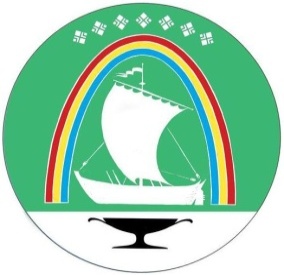 Саха Өрөспүүбүлүкэтин «ЛЕНСКЭЙ ОРОЙУОН» муниципальнайтэриллиитэПОСТАНОВЛЕНИЕ                  УУРААХг. Ленск                      Ленскэй кот «06»  апреля   2021 года                                                    №  01-03-226/1от «06»  апреля   2021 года                                                    №  01-03-226/1О внесении изменений в постановление главыот 30 декабря 2020 г. № 01-03-738/0И.о.главыЕ.С.Каражеляско